Информация о результатах плановой камеральной проверки соблюдения муниципальным казенным учреждением «Управление жилищно-коммунального хозяйства Шебекинского городского округа» бюджетного законодательства РФ и иных нормативных правовых актов, регулирующих бюджетные правоотношенияКомитетом финансов и бюджетной политики администрации Шебекинского городского округа проведена плановая камеральная проверка соблюдения бюджетного законодательства РФ и иных нормативных правовых актов, регулирующих бюджетные правоотношения муниципальным казенным учреждением Управление жилищно-коммунального хозяйства Шебекинского городского округа» (далее - Учреждение).Проверяемый период: с 1 января 2021 года по 31 декабря 2021 годаСрок проведения контрольного мероприятия 22 рабочих дня 
с 31 марта 2022 года по 29 апреля 2022 года.Объём проверенных средств – 109 668,12 тыс.рублей.В ходе контрольного мероприятия выявлены нарушения.По результатам проведенного контрольного мероприятия Учреждению направлено представление с требованием о принятии мер по устранению причин и условий допущенных нарушений.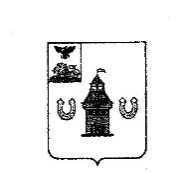 КОМИТЕТ ФИНАНСОВ И БЮДЖЕТНОЙ ПОЛИТИКИ  АДМИНИСТРАЦИИ ШЕБЕКИНСКОГО ГОРОДСКОГО ОКРУГА 